Nombre: ______________________________________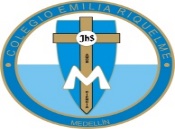  Bimestral de lengua castellanaPrimero periodo.Lee y colorea la palabra que corresponde a cada dibujo. 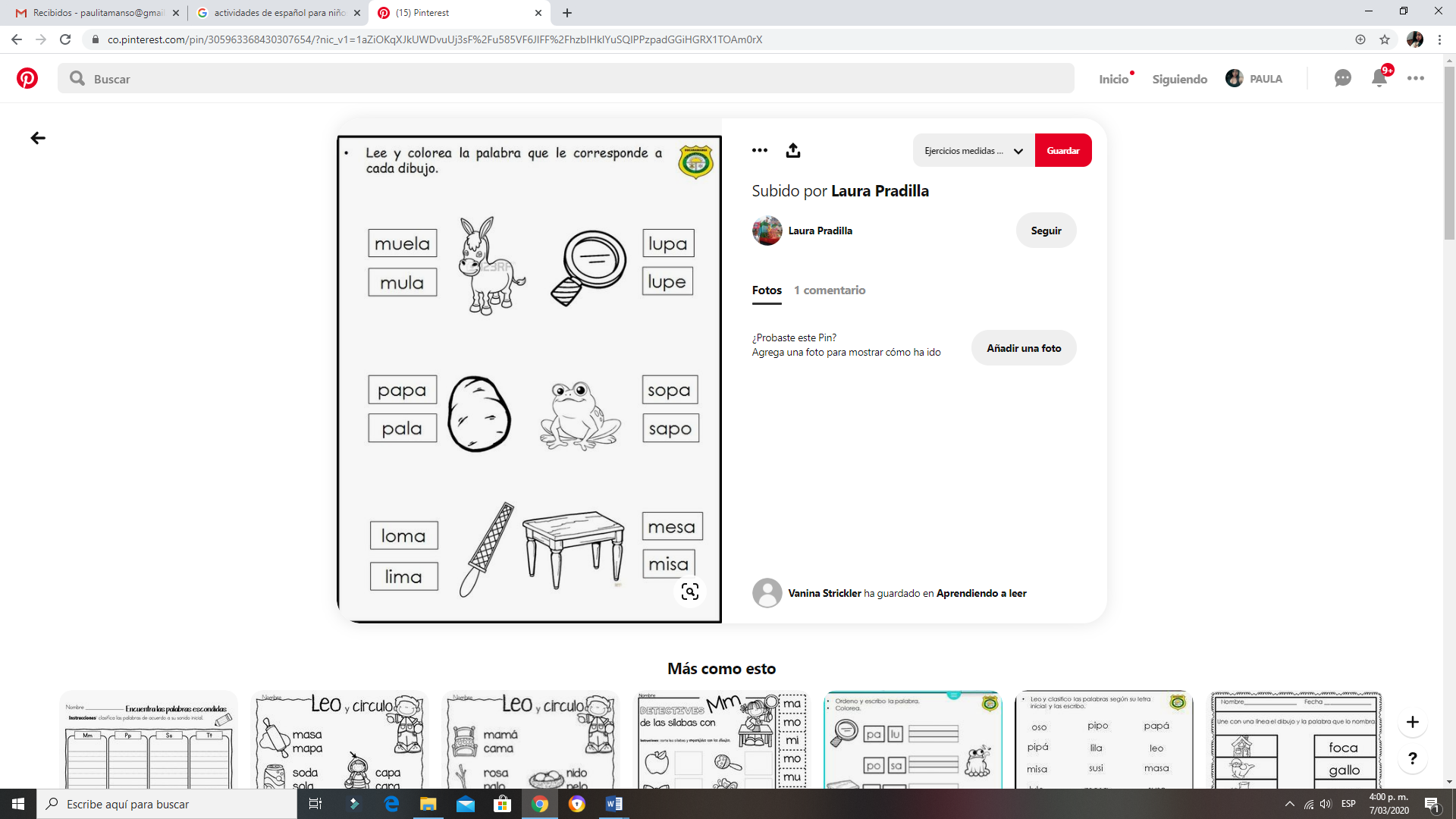 Completa con pa, pe, pi, po, pu  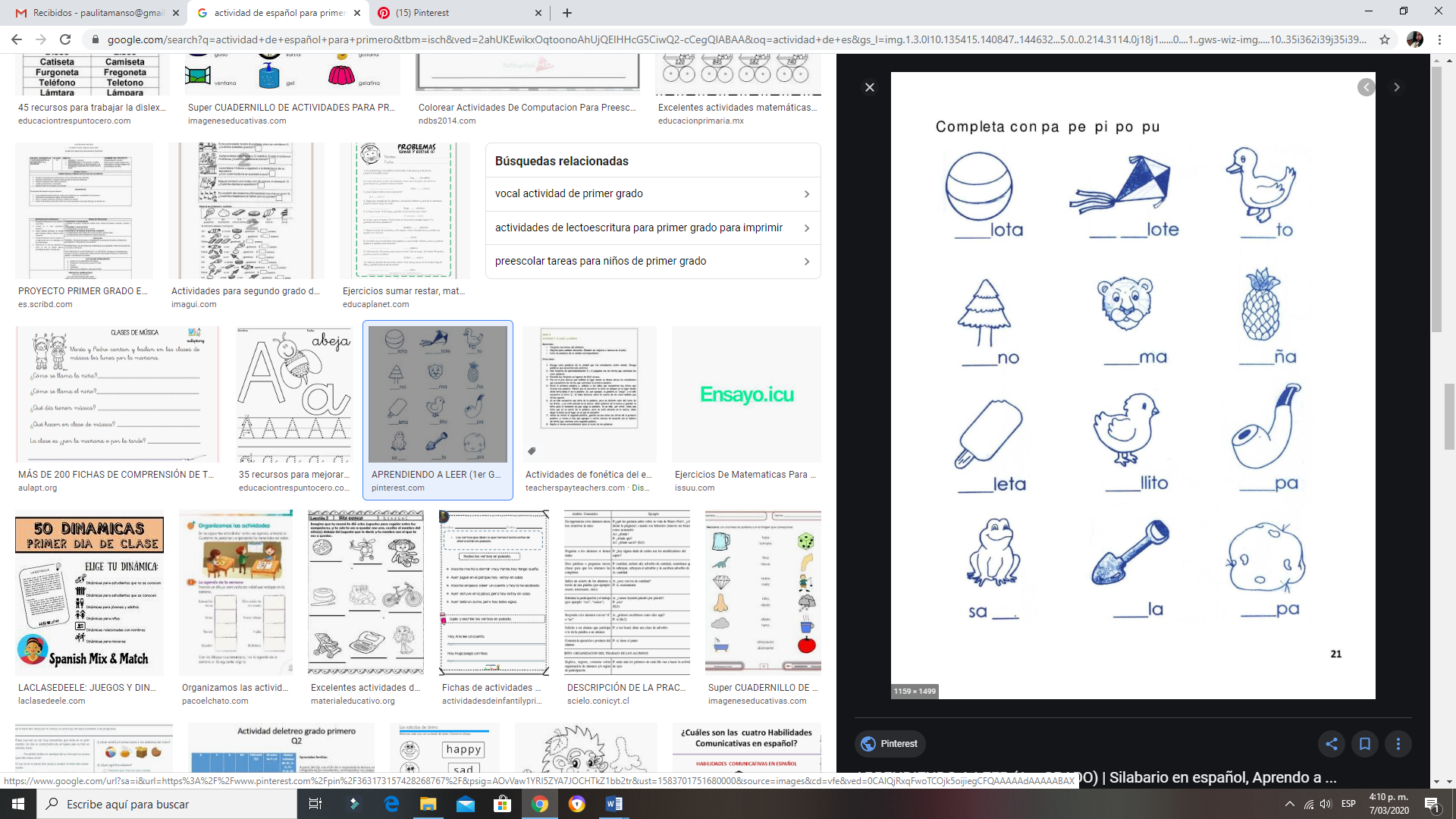 Escribo las vocales en mayúscula y minúscula.Colorea las zonas que tengan las consonantes M, P, T.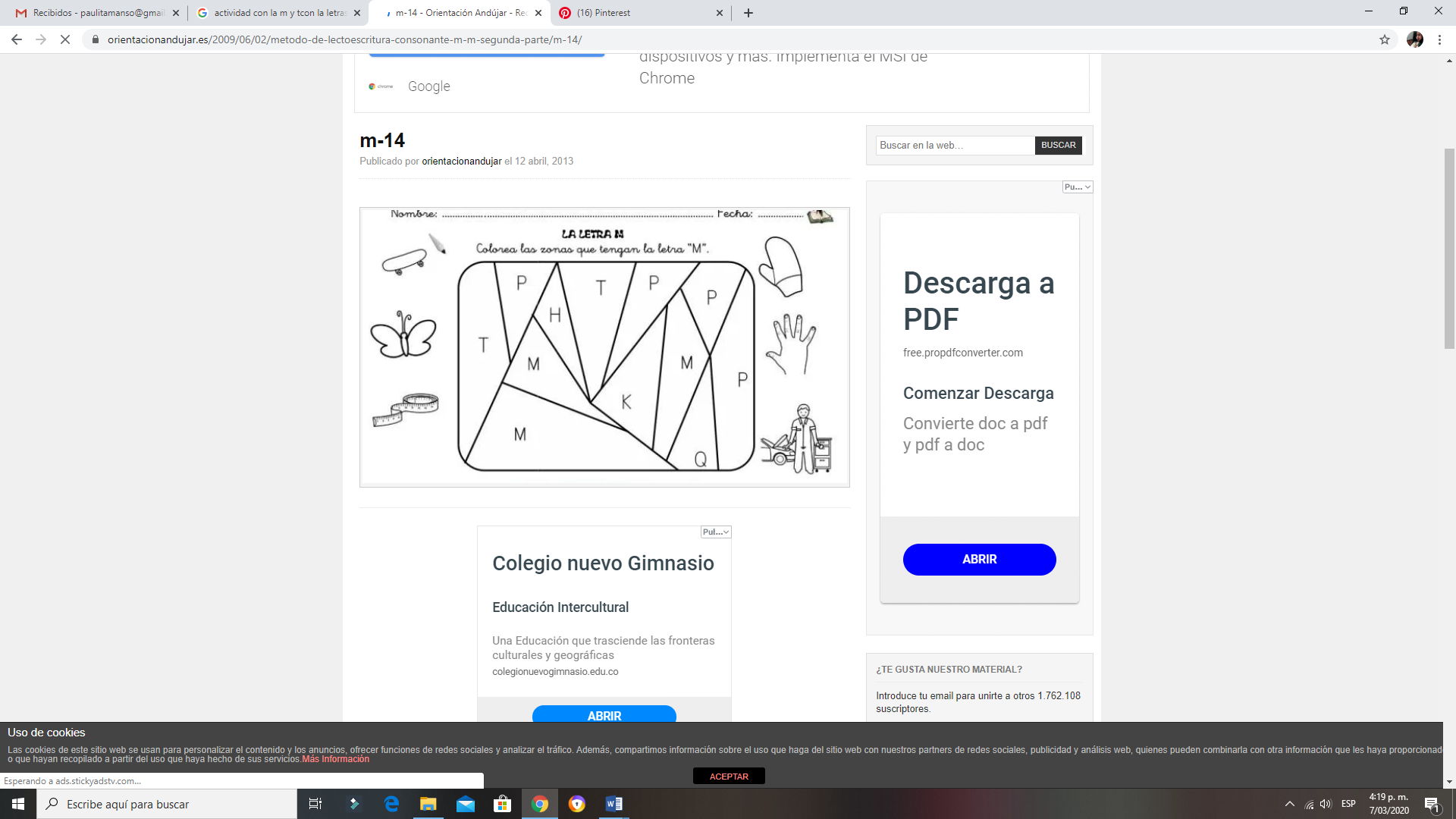 Escribo las palabras dictadas por mi profesora.